București, 2 Februarie 2017Conferința de Risc de Țară 20172017: Un an de riscuri politice și bancare pentru țările în curs de dezvoltareÎn ciuda recentei creșteri economice, incertitudinile vor continua să domine climatul economic global în acest an.Comerțul mondial sub amenințarea protecționismuluiDupă doi ani consecutivi de creștere mai lentă la nivel mondial, perspectivele ar trebui să se îmbunătățească ușor în 2017 (creștere de la 2,5% la 2,7%). Această creștere va fi determinată de o redresare a afacerilor în țările în curs de dezvoltare (creștere de 4,1%), ca urmare a refacerii economiei în Brazilia și Rusia, care compensează încetinirea dezvoltării în China. Țările avansate vor înregistra o creștere stabilă de 1,6%.Dezvoltarea anemică a comerțului mondial (estimată la 2,4% pentru 2017, comparativ cu o medie de 2,2% între 2008 și 2015 și o medie de 7,0% între 2002 și 2007) ar putea fi încetinită și mai mult de reapariția măsurilor protecționiste, în urma alegerii lui Donald Trump. Pe termen scurt, aceste măsuri vor avea un efect mai redus asupra economiei Americii la sfârșitul ciclului (+1,8%) decât asupra altor țări care exportă masiv în SUA: America Centrală (în special Honduras, El Salvador, Mexic și Ecuador) și unele țări din Asia (de pildă, Vietnam și Thailanda).Având în vedere dependența puternică a Mexicului de exporturile către SUA (care reprezintă 7% din PIB), în contextul creșterii inflației și scăderii investițiilor, Coface coboară evaluarea riscului de țară la clasa B. Totuși, Argentina va fi relativ imună la efectul „Trump” și, după un an dificil, ar trebui să înceapă să culeagă roadele reformelor făcute. Ca urmare, Coface modifică evaluarea riscului de țară pentru Argentina, încadrând-o în clasa B.Riscurile politice pe plan mondial ating un nivel record în 2017Riscurile politice vor continua să reprezinte o preocupare majoră în 2017.Dintre zonele cu economii avansate, Europa este cea care se confruntă cu cele mai mari incertitudini politice, deoarece așteaptă rezultatul unei serii de bătălii electorale decisive, precum și detalii privind condițiile exacte ale Brexitului. Pe parcursul anului trecut, indicatorul european de risc politic Coface a crescut cu o medie de 13 puncte pentru Germania, Franța, Italia, Spania și Marea Britanie. Dacă tulburările politice majore continuă, la o scară similară cu cea a referendumului britanic, creșterea europeană ar putea încetini cu o medie de 0,5 puncte.Riscurile politice în țările în curs de dezvoltare sunt mai mari decât oricând, fiind determinate de nemulțumirea socială și de riscurile de securitate sporite. CSI, (din cauza Rusiei, cu un punctaj de 63% din 100% în 2016) și regiunile Africa de Nord/ Orientul Mijlociu (Turcia și Arabia Saudită având amândouă un punctaj de câte 62%) prezintă cele mai mari riscuri în rândul principalelor economii emergente. Creșterea frustrărilor politice și sociale în Africa de Sud este parțial responsabilă pentru retrogradarea evaluării sale la clasa C, într-un context de creștere foarte slabă. Riscurile de securitate, care includ atacurile teroriste, conflictele și pierderile de vieți omenești, reprezintă un nou factor în determinarea indicatorului de risc politic în țările emergente. După cum era de așteptat, acestea ating cotele cele mai ridicate în Rusia și Turcia.Riscurile de credit: nivelurile ridicate ale datoriei societăților comerciale reprezintă o amenințare pentru sectorul bancar din țările în curs de dezvoltareAceste riscuri de credit sporite pot lua forme diverse, în funcție de țară.Nivelul insolvabilității societăților comerciale ar trebui să continue să scadă în țările cu economii avansate. Există, totuși, și un aspect negativ, și anume, că numărul înființărilor de societăți este adesea mai mic față de nivelul dinaintea crizei (o diferență de -19,8% în Germania, -5,1% în Statele Unite și -4,1% în Italia, între 2015 și nivelurile de vârf ale perioadei anterioare crizei). Creditele acordate societăților cu datorii mari micșorează resursele disponibile pentru companiile mai tinere, care se dezvoltă rapidă.Îndatorarea excesivă a companiilor constituie o altă problemă pentru țările în curs de dezvoltare. Companiile din China au cele mai înalte niveluri ale datoriei (echivalentul a mai mult de 160% din PIB) și această datorie a crescut cu 12 puncte din PIB între al doilea trimestru al anului 2015 și al doilea trimestru al anului 2016. Rata de credite neperformante în sectorul bancar cunoaște o creștere bruscă în Rusia, India, Brazilia și China, în timp ce condițiile de creditare devin tot mai stricte.Urcări în clasament pentru Europa și Africa SubsaharianăCoface a efectuat mai multe urcări decât coborâri în clasamentul său legat de evaluarea riscului de țară, pentru prima dată de la mijlocul anului 2015 încoace.Spania a urcat la nivelul A3, în timp ce Islanda și Cipru (unde riscurile legate de controlul de capital sunt în scădere), sunt acum evaluate la nivelul A2 și, respectiv, B. Țările din Europa Centrală continuă să își îmbunătățească poziția în clasament, printre cele 160 de țări evaluate de Coface. Estonia (A2), Serbia (B) și Bosnia-Herțegovina (C) au înregistrat toate îmbunătățiri în ceea ce privește mediul de afaceri, iar creșterea economică în aceste țări ajunge la niveluri confortabile. Bulgaria (A4) și-a confirmat redresarea, datorită unei creșteri moderate și continuării consolidării sectorului bancar.În Africa Subsahariană, țările mai mici se descurcă mai bine decât cele cu economii mai mari. Două dintre țările cu cele mai mari succese din regiune sunt Ghana (B), care a trecut testul maturității democratice în luna decembrie, iar în prezent își gestionează bine finanțele publice, și Kenya (A4), unde a înflorit turismul și a crescut nivelul investițiilor publice.CONTACT MEDIA: Emilia MUSCALU  - T. +40/21/231 60 20 - emilia.muscalu@coface.com Despre CofaceGrupul Coface, lider mondial in asigurarile de credit, ofera companiilor din intreaga lume solutii de protejare impotriva riscului financiar de neplata a clientilor proprii, atat pe piata interna, cat si pentru export. In 2015, Grupul, cu suportul celor 4.200 angajati, a inregistrat o cifra de afaceri consolidata de 1.490 MLD EUR. Prezent in mod direct sau indirect in 100 de țări, Grupul asigură peste 50.000 de companii din peste 200 de tari. In fiecare trimestru, Coface publica evaluarile sale de risc de  tara pentru 160 de tari, pe baza cunostintelor sale unice asupra comportamentului de plata al companiilor si pe baza expertizei celor 660 de underwriter-i ai sai si analisti de credit, situati aproape de clienti si debitori. www.coface.com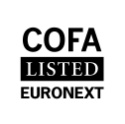 Coface SA. este listata la Euronext Paris - Compartment AISIN: FR0010667147 / Ticker: COFA